Name ___________________________________________Parents’ signature: _________________________________________________  date: ___________________DateColor the happy faces you believe you deserve for today’s class.I sing.  I listen.  I speak English.  I do the actions.  I repeat.  I look. Teacher’s comments.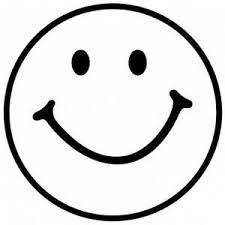 